Setkání partnerských měst a obcí Česka a Maďarska - Plánek haly /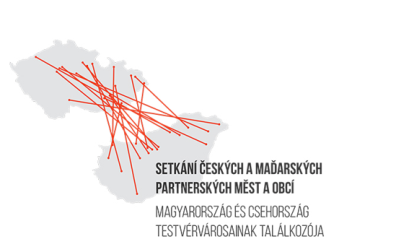 Csehország és Magyarország testvérvárosainak és településeinek találkozója - a csarnok alaprajzaHlavní orientační body / Főbb tájékozódási pontok1) Sál pro společný program setkání partnerských měst a obcí - 8:30 - 10:30 hodin 1) Terem a testvérvárosok és települések találkozójának közös programja számára - 8:30-10:302) Stánek č. 6 - místo pro bilaterální jednání partnerských měst a obcí - k dispozici 4 - 5 stolků v době 8:00 - 16:00 hodin2) 6-os számú stand - a testvérvárosok és települések kétoldalú találkozóinak helyszíne - 4-5 asztal áll rendelkezésre 8 és 16 óra között3) Hlavní pódium programu City For The Future, Budapest 20233) A City For The Future, Budapest 2023 nagyszínpada4) Občerstvení - možnost pro bilaterálních setkání a jednání partnerů4) Frissítők - lehetőség kétoldalú találkozókra és partneri megbeszélésekre														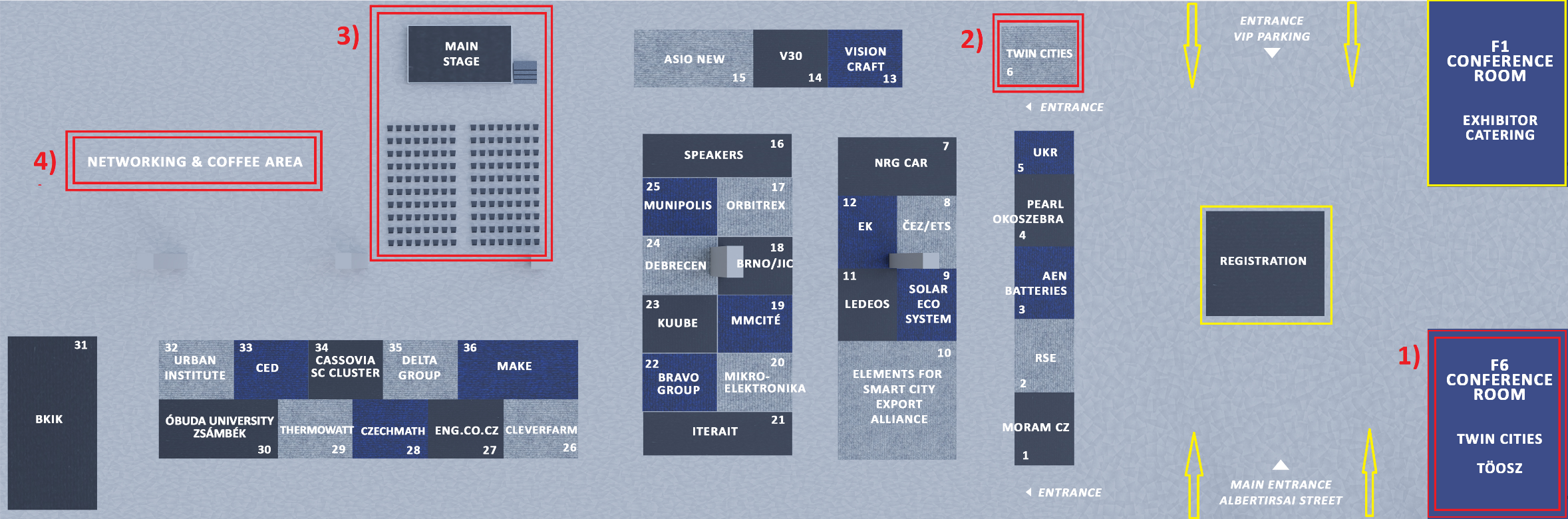 